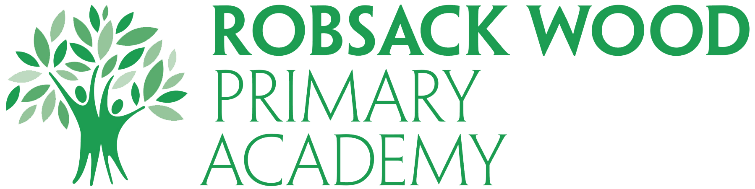 Robsack Wood Primary AcademyPupil Job Application FormName:Class: Job applied for: Job applied for: Why do you want this job? Think about what made you apply for this job – what about the job description attracted you?Why do you want this job? Think about what made you apply for this job – what about the job description attracted you?Why do you think you will be good at this job? Think about what the academy is looking for – how do you meet the criteria in the job description? Can you give any examples of a time that you have demonstrated that you are the sort of person we are looking for? Why do you think you will be good at this job? Think about what the academy is looking for – how do you meet the criteria in the job description? Can you give any examples of a time that you have demonstrated that you are the sort of person we are looking for? 